AMA Access Tahla30-03-2014PortfolioEnhancement activities: Teacher: Youssef El KaidiWarm upMiming game: Students stand in a circle facing each other. A volunteer student comes to the centre. Then he is told to mime and imitate different personalities without speaking. Examples:Mime a good teacherMime an angry fatherMime a busy mother Etc. The objective of this game is to ease students’ tension and prepare them for other activities. Also, the game was meant to help students develop their body language and make them aware of the importance of gestures, facial expressions, eye contact, posture etc.  in communication. The USA: Geography, Culture and Politics Teacher encourages students to brainstorm a list of information about the United States of America. Students contribute their ideas and the teacher writes them on the board. The USA is a country in North AmericaThe USA is the post powerful country in the worldThe neighboring countries are Canada and Mexico.The USA exists between two oceans; the Atlantic Ocean and the Pacific Ocean. Etc.After the brainstorming, students watch a short video (a basic introduction to the USA for kids) and take notes. They watch the video again and add more information to the list on the board or correct the false information. Finally, students note down the list containing general information about the USA geography, politics and culture. As a conclusion, volunteer students stand up and talk about the USA by recollecting the information they acquired from the brainstorming activity and from the video. English Enhancement ActivitiesTeacher: Jamal Tahari Review of Basic Lessons Before receiving Insights textbook and audio CDs, the teacher reviewed the following lessons with students through a number of activities and exercises. English AlphabetVerb “to be”Subject pronounsPossessive AdjectivesCardinal Numbers Verb ‘to do’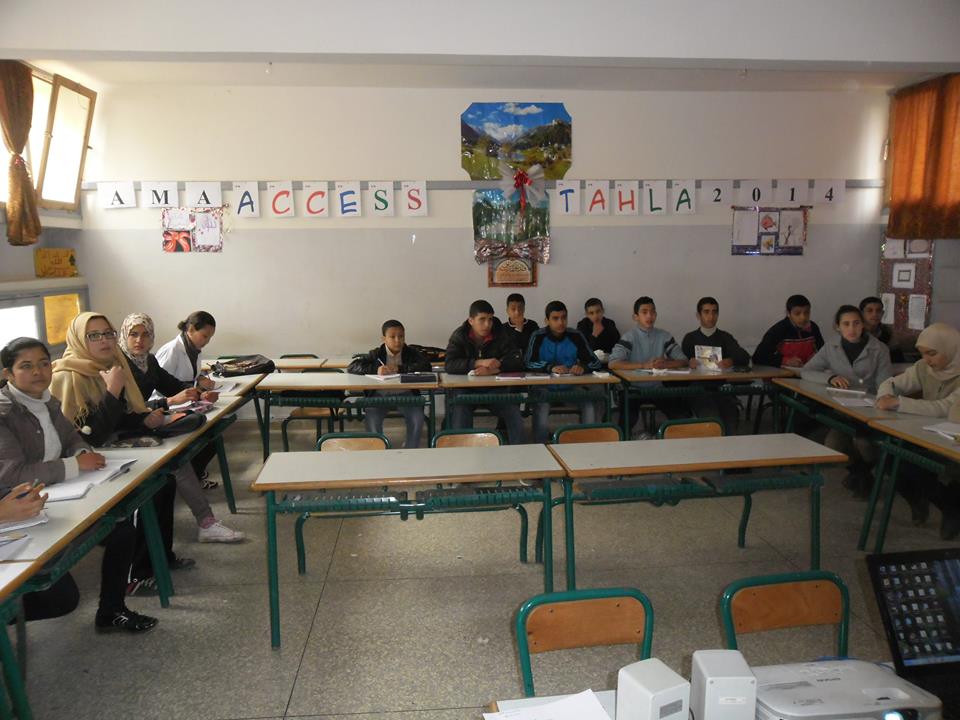 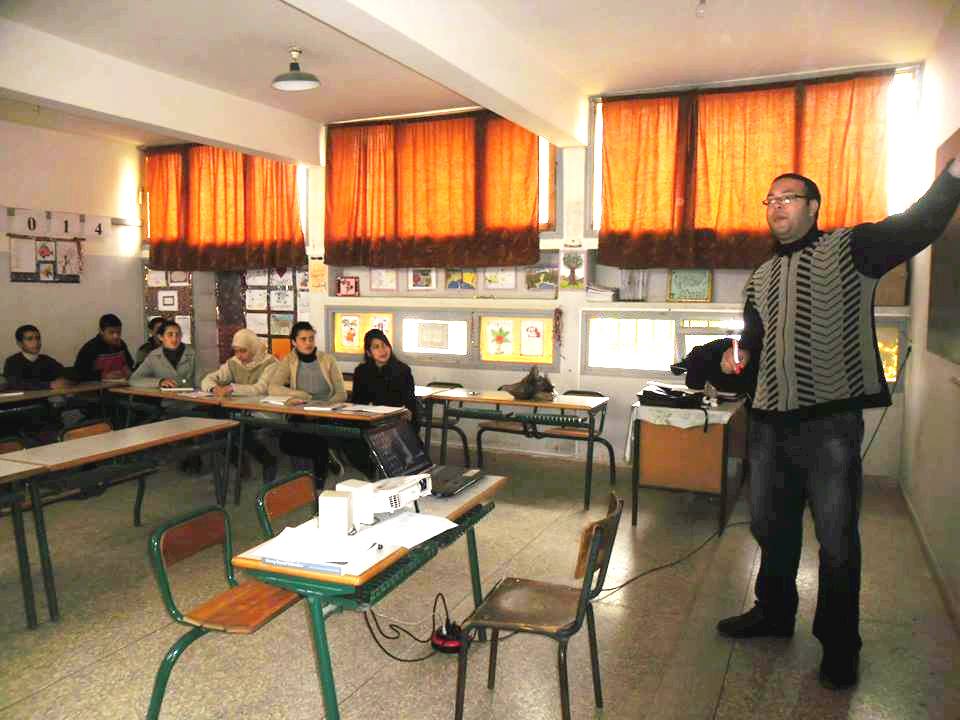 